ROŚLINY PŁYWAJĄCEŚrodki dydaktyczne: ołówek, klucz do rozpoznawania roślin wodnych, lupa 20x, czerpak, pęseta, plastikowy pojemnik 500cm3, Przebieg ćwiczenia:Zbierz za pomocą czerpaka z powierzchni zbiornika zielony „kożuch”.Za pomocą klucza do oznaczania roślin wodnych wybierz kilku przedstawicieli gatunku rzęsa drobna (Lemna minor)Przyjrzyj się uważnie wybranemu okazowi i wykonaj ołówkiem jego rysunek schematyczny 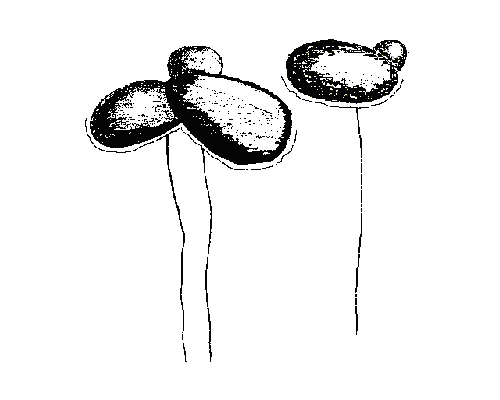 Używając lupy (20x) dokładnie obejrzyj korzenie rzęsy i nanieś na rysunek schematyczny zaobserwowane elementyNa podstawie obserwacji spróbuj wyjaśnić znaczenie tak zbudowanych korzeni rzęsy drobnej……………………………………………………………………………………………………………………………………………………………………………………………………Wyłów okazy rzęsy ze zbiornika wodnego z powierzchni ok. 100cm2 wraz z wodą do plastikowego pojemnika.Podziel okazy na grupy wiekowe (według liczby członów pędowych określanych na podstawie liczby liści), a liczebność grup wpisz w tabelę:Przedstaw wynik graficznie w postaci piramidy wiekowej.Pole w kratkę9. Określ stosunek martwych i obumierających osobników populacji rzęsy drobnej do żywych.Wiek okazówliczba%I. Okazy z 1 liściemII. Okazy z 2 liśćmiIII. Okazy z 3 liśćmiIV. Okazy z 4 liśćmiV. Okazy martwe lub obumierająceRazem100